Odem Junior High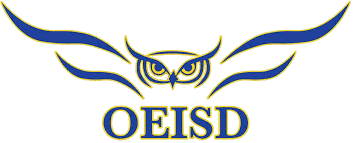 7th Grade Supply List 2018-2019For use in all 7th grade classes1 1 ½ inch red homework binder1 Package dividers1 Ruler1 package of black pens1 pack colored pencils1 pack fine line markers1 pair of scissors4 boxes of tissues (1 for each core class)8 composition notebooks (2 math, 2 science, 2 reading, 2 language arts)5 bottles liquid glue (2 math, 2 science, 1 reading)1 roll clear packing tapeClass specific suppliesMath: 1 package sanitizer wipes (girls) 1 two pack expo markers (boys)1 package Ticonderoga pencils (to be left in classroom)1 package notebook paper (to be left in classroom)1 folder with brads Language arts: 1 bottle hand sanitizer1 pack construction paperReading: 1 pack post it notesScience: 1 bottle hand sanitizer1 package college rules notebook paper (to be left in classroom)Texas history: 1 box tissues (boys)1 3x5 colored ruled index cards (girls)1 70 page spiral notebook1 pocket folder with brads2 large glue sticks